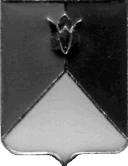 РОССИЙСКАЯ ФЕДЕРАЦИЯ  АДМИНИСТРАЦИЯ КУНАШАКСКОГО МУНИЦИПАЛЬНОГО РАЙОНАЧЕЛЯБИНСКОЙ  ОБЛАСТИПОСТАНОВЛЕНИЕот 28 ноября 2016 г.  № 1464Об утверждении тарифовМУП «КунашакСпецТранс»В соответствии Федеральным законом от 06.10.2003г. № 131-ФЗ «Об общих принципах организации местного самоуправления в Российской Федерации», Уставом Кунашакского муниципального района, решением Собрания депутатов Кунашакского муниципального района от 22.02.2012 года № 10 «Об утверждении Положения «О порядке принятия решений об установлении тарифов…».ПОСТАНОВЛЯЮ:1. Утвердить с 01 декабря 2016 года МУП «КунашакСпецТранс» следующие тарифы:  тариф на перевозки пассажиров на автомобильном транспорте общего пользования в пригородном (внутримуниципальном) сообщении на территории Кунашакского муниципального района, в размере 2,04 рублей за километр пути.  тариф за провоз каждого места багажа, разрешенного к провозу, в размере 50 процентов от стоимости проезда пассажиров.2. Признать утратившим силу постановление администрации Кунашакского муниципального района от  11.04.2016 г. № 405 «Об утверждении тарифов МУП «КунашакСпецТранс».3. Начальнику отдела аналитики и информационных технологий (Ватутин В.Р.) обеспечить размещение настоящего постановления в официальных средствах массовой информации.Глава района                       оригинал подписан                                          С Н Аминов